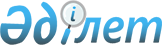 О внесении изменения в постановление Правительства Республики Казахстан от 28 января 2000 года N 136
					
			Утративший силу
			
			
		
					Постановление Правительства Республики Казахстан от 27 июня 2000 года N 956. Утратило силу постановлением Правительства Республики Казахстан от 21 января 2012 года № 148.

      Сноска. Утратило силу постановлением Правительства Республики Казахстан от 21 января 2012 года № 148 (вводится в действие по истечении десяти календарных дней после первого официального опубликования).      В целях качественной подготовки нормативных правовых актов по реализации положений Правил въезда и пребывания иностранных граждан в Республике Казахстан, а также их выезда из Республики Казахстан Правительство Республики Казахстан постановляет: 

      1. Внести в постановление Правительства Республики Казахстан от 28 января 2000 года N 136 P000136_ "Отдельные вопросы правового регулирования пребывания иностранных граждан в Республике Казахстан" (САПП Республики Казахстан, 2000 г., N 4, ст.55) следующее изменение: 

      в пункте 2 слова "в месячный срок" заменить словами "в срок до 1 августа 2000 года". 

      2. Настоящее постановление вступает в силу со дня подписания. 

 

     Премьер-Министр     Республики Казахстан 
					© 2012. РГП на ПХВ «Институт законодательства и правовой информации Республики Казахстан» Министерства юстиции Республики Казахстан
				